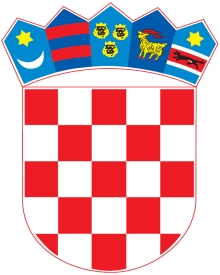             REPUBLIKA HRVATSKA KRAPINSKO – ZAGORSKA ŽUPANIJA            ŽUPANIJSKA SKUPŠTINA    KLASA: 311-01/22-01/56URBROJ: 2140-01-22-5Krapina,  11. ožujka 2022.Na temelju članka 17. Statuta Krapinsko-zagorske županije („Službeni glasnik Krapinsko-zagorske županije“, broj 13/01, 5/06, 14/09, 11/13,  13/18, 5/20, 10/21 i 15/21 – pročišćeni tekst), Županijska skupština Krapinsko-zagorske županije na 6. sjednici održanoj dana  11. ožujka 2022. godine  donijela je Z A K L J U Č A Ko prihvaćanju Izvještaja o radu i financijskog izvještaja o poslovanju za 2021. godinu Zagorske razvojne agencijePrihvaća se Izvještaj o radu i financijski izvještaj o poslovanju za 2021. godinu Zagorske razvojne agencije.Izvještaji iz točke  I. ovog Zaključka nalaze se u privitku i čine njegov sastavni dio.              PREDSJEDNIK								     ŽUPANIJSKE SKUPŠTINE								                  Zlatko ŠoršaDOSTAVITI:Zagorska razvojna agencija, Krapina, F. Galovića 1 b,		«Službeni glasnik KZŽ», za objavu,			  za prilog zapisniku,za Zbirku isprava,						  pismohrana.